Authorization and Direction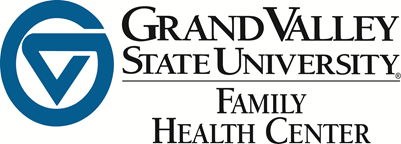 To Release Outpatient MedicalRecords and InformationGVSU Family Health Center72 Sheldon Blvd SEGrand Rapids, MI 49503Phone (616) 331-9830Fax (616) 331-9831Date___________________I hereby release ________________________ Fax # __________________ Phone # ________________ and their employees from all provisions of the laws prohibiting hospitals/provider’s offices from disclosing any records, including imaging and laboratory reports of:Patient Name_________________________________________ Date of Birth______________________Street_____________________________________________ City_______________________________ State____________________ Zip_______________ Phone_____________________________________I AUTHORIZE THE RELEASE OF INFORMATION AS INDICATED BELOW:My Complete ChartRecords Relating to My Visit(s) of: ___________________________________________________Due to the sensitive nature of each item listed below, specific authorization is required for the following information. Please place your initials on the line(s) next to the appropriate letter if you agree to release that information.a.______ Information related to treatment of emotional illness, including documentation by any psychologist or psychiatrist. b.______ Documentation by Social Service personnel.c.______ Information related to treatment of alcohol or drug abuse.d.______ Information related to the results of HIV testing, and treatment of HIV infections, AIDS, and AIDS-related complex.e.______ Information related to treatment for venereal disease, tuberculosis, or other communicable disease as specified by the Michigan Department of Public Health.f.______ Information related to visits with prior healthcare providers and/or treatment by other healthcare providers.This information is to be released to:	GVSU Family Health Center	  		Mark Contreras, DNP, NP-C72 Sheldon Blvd SE				Kathy Watt, PhD, NP-CGrand Rapids, MI 49503	                       Jaime Lamers, DNP, MSN, RN, FNP-BC, NRCMEDonna DeMann, MSN, FNP-BC, WHNP-BC  Della Hughes-Carter, DNP, GNP-BCKathy Hunter, PMHNP-BCFor the purpose of:     Coordination of Care	     Transfer of Care		Other_______________________I understand that the information authorized to be released is for the above purpose only and will not be provided to any other organization, agency, or person, except as required by law. Furthermore, I understand that the possibility of information being disclosed under this authorization may be disclosed by the recipient and may therefore not be protected by HIPAA regulations. This release and authorization is subject to revocation via writing at any time except to the extent that action has been taken. Without revocation, this release and authorization remains valid for one year from the date of my signature below. Signature of Patient__________________________________________ Date_______________________Signature of Legal Guardian____________________________________ Date______________________Patient is under 18 years old or unable to sign.Relationship_________________________________	_ Witness_________________________________    	